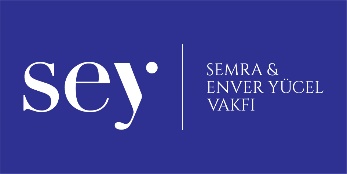 ETKİNLİK ADI         : Hemsball SEVİYE: 5-6.sınıfAMAÇ: Dikkat ve konsantrasyon becerilerini arttırma MEKÂN: Ev MALZEME: Top,renkli bant,A.4 kağıdı 2 adet  AÇIKLAMA: Öncelikle parkur oluşturulacak alan belirlenir. Parkurda iki kişinin arası 1.5 mt,yada daha fazla mesafe konur.İki kişinin tam ortasına renkli bant ile topun büyüklüğünde çember çizilir.Kişilerin çembere uzaklıkları eşit olmalıdır. Çift ayak bastıkları yeri belirlemek için A4 kağıtları yere bantlanır.Bu şekilde iki kişi karşılıklı ve çembere eşit uzaklıkta A4 kağıtlarının üstünde çift ayak dururlar. Ortadaki çembere topu denk getirmeye çalışırlar .      Topu çembere atan kişinin karşısındaki oyuncu,top çemberin içine bir defa değdikten sonra hiç bir yere değmeden tutmalı. Eğer karşıdaki oyuncu topu tutamadiysa topu atan kişi sayıyı alır.   Not: Masa tenisi kurallarıyla benzerlik göstermektedir. 